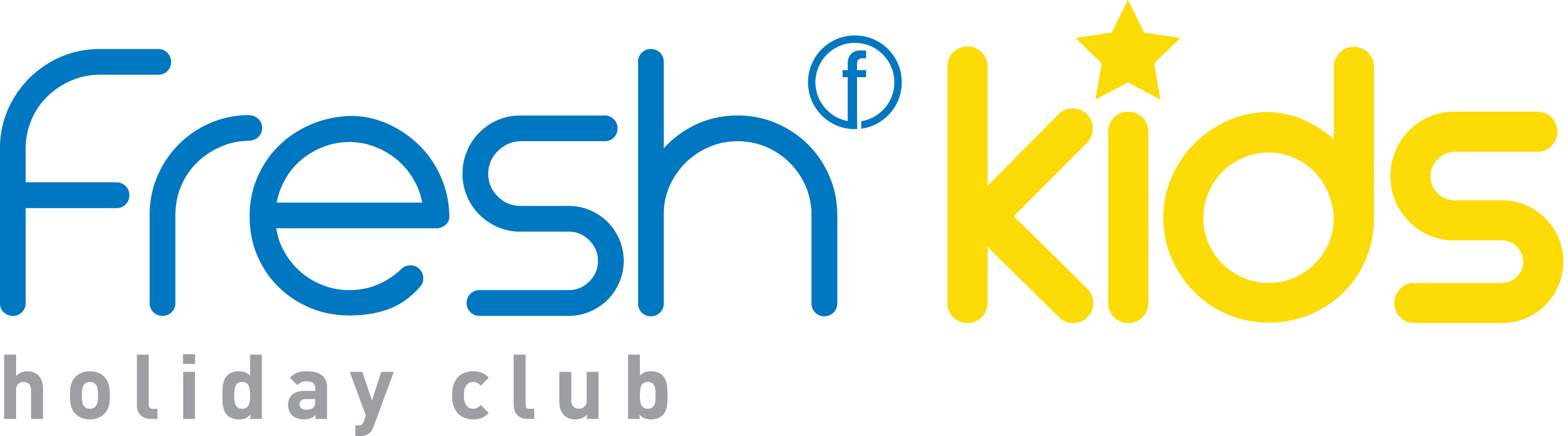 Permission to administer medicine formAll medication (including inhalers) must be clearly labelled with the child’s name.I give permission for medicine to be given to my child in accordance with the details above.Parent’s signature: 	Parent’s name: 	Date: ___________________________________Staff at the Holiday Club will only be permitted to administer medication to your child if you complete and return this form. Under no circumstances will members of staff administer medication against the will of a child.Note that we can only administer medication containing aspirin if prescribed by a doctor.If you have any concerns/queries, please contact the Holiday Club manager. Child’s name:Date of birth:Child’s address:Parent’s contact no:Child’s address:Parent’s contact no:Doctor’s name:Telephone no:Address of surgery:Address of surgery:Reason for medicine:Reason for medicine:Name of medicine:Storage requirements:Dosage:Dosage:Times to be administered:Times to be administered: